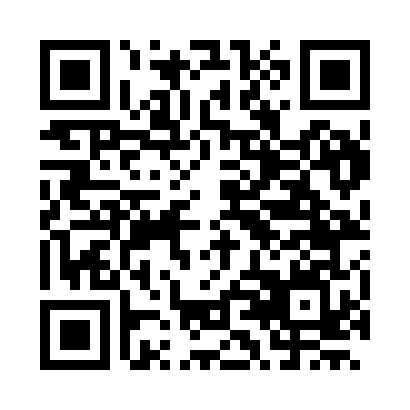 Prayer times for Longueil, FranceWed 1 May 2024 - Fri 31 May 2024High Latitude Method: Angle Based RulePrayer Calculation Method: Islamic Organisations Union of FranceAsar Calculation Method: ShafiPrayer times provided by https://www.salahtimes.comDateDayFajrSunriseDhuhrAsrMaghribIsha1Wed5:096:321:535:559:1510:392Thu5:076:301:535:559:1710:413Fri5:046:291:535:569:1810:434Sat5:026:271:535:569:2010:455Sun5:006:251:535:579:2110:476Mon4:586:241:535:589:2310:497Tue4:556:221:535:589:2410:518Wed4:536:201:535:599:2610:539Thu4:516:191:535:599:2710:5510Fri4:496:171:536:009:2910:5711Sat4:476:161:536:009:3011:0012Sun4:456:141:526:019:3111:0213Mon4:426:131:526:019:3311:0414Tue4:406:111:526:029:3411:0615Wed4:386:101:536:039:3611:0816Thu4:366:091:536:039:3711:1017Fri4:346:071:536:049:3811:1218Sat4:326:061:536:049:4011:1419Sun4:306:051:536:059:4111:1620Mon4:296:041:536:059:4211:1821Tue4:276:021:536:069:4411:2022Wed4:256:011:536:069:4511:2223Thu4:236:001:536:079:4611:2424Fri4:215:591:536:079:4711:2625Sat4:205:581:536:089:4911:2726Sun4:205:571:536:089:5011:2727Mon4:195:561:536:099:5111:2828Tue4:195:551:536:099:5211:2929Wed4:185:551:546:109:5311:2930Thu4:185:541:546:109:5411:3031Fri4:175:531:546:109:5511:31